POZDRAVLJENI VRTNI PALČKI! SE SPOMNITE VELIKONOČNE IDEJE IZPRED DVEH TEDNOV? MARUŠA JE USTVARILA RES POSEBEN VELIKONOČNI VRTIČEK. OGLEJTE SI GA…Hvala MARUŠA! 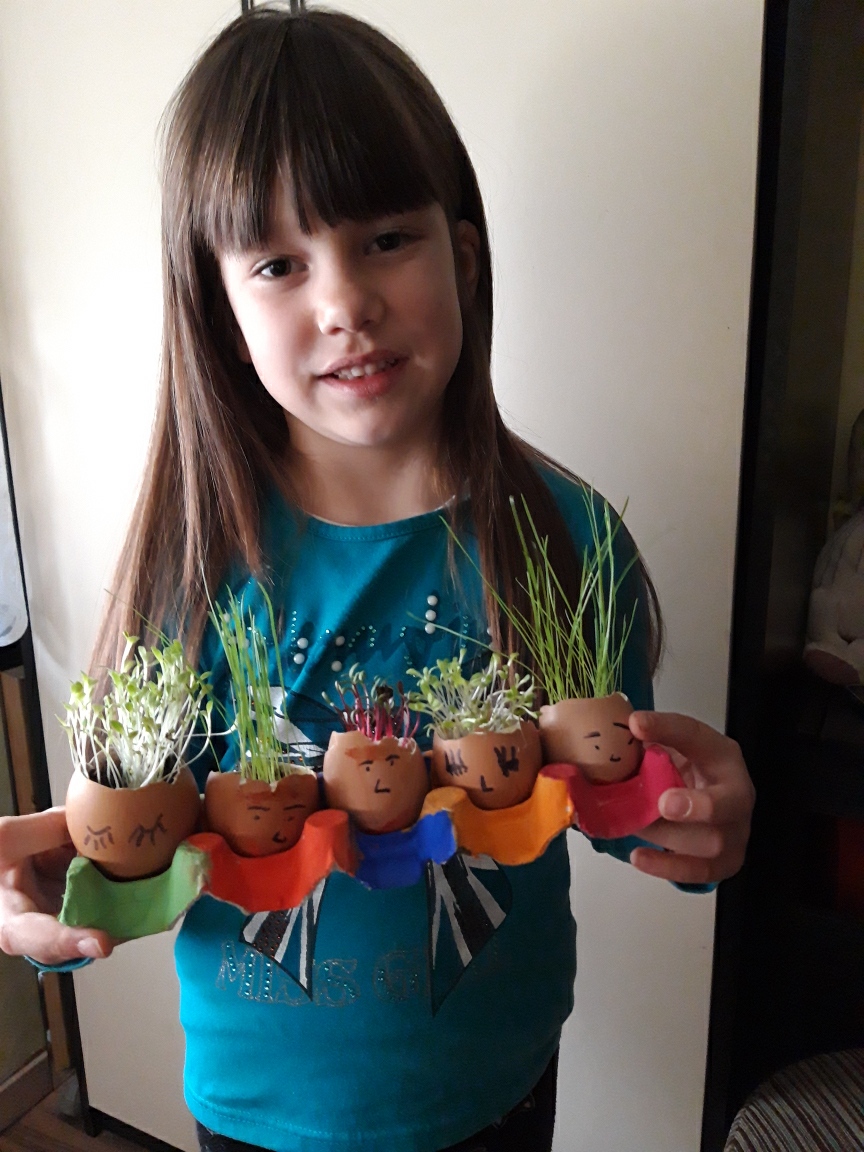 